متوسطة زيان الجيلالي وادي رهيو                                                 الثلاثاء 01 مارس 2016المستوى : 2 متوسط                                                            المـــــدة :h     2                                   الإختبار الثاني في مادة الرياضياتالتمرين الأول  :   اليك جدول يمثل وضعية تناسبية:-احسب العددين :  X  ،  Y التمرين الثاني: أوجد العدد المجهول  x  في كل حالة   :    ,       ,        2- هل المساوة   :         صحيحة من أجل 3 =  3) محيط مستطيل طوله8cm  وعرضه 4cm يساوي محيط مثلث متقايس الأضلاع طوله bأوجد العدد b  .التمرين الثالث  :ABC مثلث متساوي الساقين في A بحيث 80° =  E و F منتصفا [AB] و[AC]  على الترتيب ـ ما نوع المثلث EAF ( علّل) ـ أحسب   ؛     ؛    ـ بيّن أن (BC) // (FE) ؟ 	Belhocine : https://prof27math.weebly.com/                                             1/2التمرين الرابع :  وحدة الطول هي السنتيمتر على معلم متعامد ومتجانس للمستوي علّم النقط :A ( -1 , -1 )  , B ( 3 , -2 )  , C ( 4 , 2 )   ـ أنشئ النقطة D بحيث يكون الرباعي ABCD مربعا ً ؟  ـ ما هما إحداثيتا النقطة D المســألــــــة:  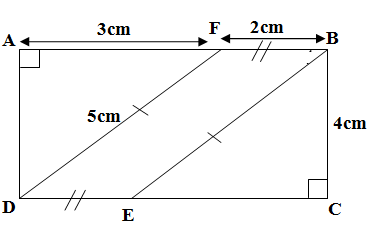 الجزء الأول :
ABCD مستطيل كما هو مبين في الشكل ما نوع المثلثين BCE وAFD.أحسب مساحة المستطيل ABCDما نوع الرباعيFBED  ؟  علّـل . احسب مساحة الرباعي FBED .5-أحسب محيط الرباعيFBED  .الجزء التاني :في الواقع لدينا فلاح يملك هذه الأرض التي هي على شكل مستطيل طولها AB=100m  وعرضها  BC=80m   و تقطعها طريق .حيث DE =16m  وقام بزرعها قمحاٌ على جانبي الطريق.**أحسب S      مساحة الأرض المزروعة قمحاٌ  .Belhocine : https://prof27math.weebly.com/                                                 2/27        X       5        Y        2       4        